§6975.  List of state endangered and state threatened marine speciesThe list of state endangered or state threatened marine species by common name, scientific name and status is as follows:  [PL 2003, c. 573, §1 (NEW).]1.  Right whale.  Right whale, Eubalaena glacialis, endangered;[PL 2003, c. 573, §1 (NEW).]2.  Humpback whale.  Humpback whale, Megaptera novaeangliae, endangered;[PL 2003, c. 573, §1 (NEW).]3.  Finback whale.  Finback whale, Balaenoptera physalus, endangered;[PL 2003, c. 573, §1 (NEW).]4.  Sperm whale.  Sperm whale, Physeter catodon, endangered;[PL 2003, c. 573, §1 (NEW).]5.  Sei whale.  Sei whale, Balaenoptera borealis, endangered;[PL 2003, c. 573, §1 (NEW).]6.  Leatherback turtle.  Leatherback turtle, Dermochelys coriacea, endangered;[PL 2003, c. 573, §1 (NEW).]7.  Atlantic ridley turtle.  Atlantic ridley turtle, Lepidochelys kempii, endangered;[PL 2007, c. 6, §1 (AMD).]8.  Loggerhead turtle.  Loggerhead turtle, Caretta caretta, threatened; and[PL 2007, c. 6, §2 (AMD).]9.  Shortnose sturgeon.  Shortnose sturgeon, Acipenser brevirostrum, endangered.[PL 2007, c. 6, §3 (NEW).]SECTION HISTORYPL 2003, c. 573, §1 (NEW). PL 2007, c. 6, §§1-3 (AMD). The State of Maine claims a copyright in its codified statutes. If you intend to republish this material, we require that you include the following disclaimer in your publication:All copyrights and other rights to statutory text are reserved by the State of Maine. The text included in this publication reflects changes made through the First Regular and First Special Session of the 131st Maine Legislature and is current through November 1, 2023
                    . The text is subject to change without notice. It is a version that has not been officially certified by the Secretary of State. Refer to the Maine Revised Statutes Annotated and supplements for certified text.
                The Office of the Revisor of Statutes also requests that you send us one copy of any statutory publication you may produce. Our goal is not to restrict publishing activity, but to keep track of who is publishing what, to identify any needless duplication and to preserve the State's copyright rights.PLEASE NOTE: The Revisor's Office cannot perform research for or provide legal advice or interpretation of Maine law to the public. If you need legal assistance, please contact a qualified attorney.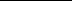 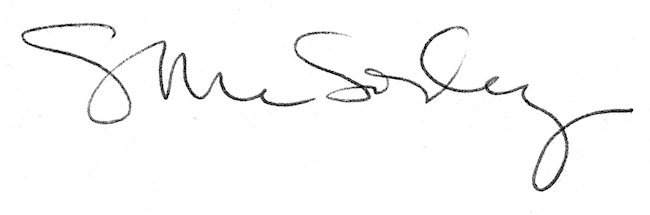 